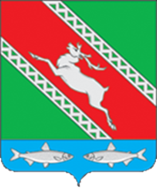 КОНТРОЛЬНО-СЧЕТНАЯ ПАЛАТАМУНИЦИПАЛЬНОГО ОБРАЗОВАНИЯ«КАТАНГСКИЙ РАЙОН»____________________________________________________________________________________________________666611, Иркутская область, Катангский район, с. Ербогачен, ул. Лесная, 4, тел: 21379, эл.почта:ksp25216@yandex.ruЗаключениена проект решения Думы муниципального образования«Катангский район» «О бюджете муниципального образования«Катангский район» на 2022 год и на плановый период2023 и 2024 годов»       Основание для проведения экспертизы: план работы Контрольно-счетной палаты муниципального образования «Катангский район» на 2021 год (п.1.6).      Предмет экспертизы: проект решения Думы муниципального образования «Катангский район» «О бюджете муниципального образования «Катангский район» на 2022 год и на плановый период 2023 и 2024 годов».      Объект экспертизы: Администрация муниципального образования «Катангский район».       Цель экспертизы: определение соответствия действующему законодательству и нормативно-правовым актам органов местного самоуправления проекта решения о бюджете на очередной финансовый год и на плановый период, а также документов и материалов, представляемых одновременно с ним в представительный орган,  формирование и доведение до субъектов правотворческой инициативы мнения Контрольно-счетной палаты о полноте, обоснованности и достоверности плановых (прогнозных) показателей в проекте решения о бюджете,  документах и материалах, представляемых одновременно с ним; - оценка соответствия проекта решения о бюджете основным направлениям бюджетной и налоговой политики муниципального образования, иным программным документам, соответствия условиям среднесрочного планирования, ориентированного на конечный результат;- оценка качества прогнозирования доходов бюджета, расходования бюджетных средств, инвестиционной и долговой политики, а также эффективности межбюджетных отношений.      Сроки проведения экспертизы: с 17 ноября 2021 года по 14 декабря 2021 года.       Нормативные правовые акты и иные документы, используемые при проведении экспертизы: • Бюджетный кодекс Российской Федерации; • Закон РФ от 06.10.2003 г. № 131-ФЗ «Об общих принципах организации местного самоуправления в Российской Федерации»; • Проект Закона Иркутской области «Об областном бюджете на 2022 год и на плановый период 2023 и 2024 годов»; • Устав муниципального образования «Катангский район»; • Положение о Контрольно-счетной палате муниципального образования «Катангский район», утвержденное решением Думы муниципального образования «Катангский район» 22.09.2021 года №4/2;• Положение о бюджетном процессе в муниципальном образовании «Катангский район», утвержденное решением Думы муниципального образования «Катангский район» 30.07.2021 года №2/7;• другие нормативные правовые акты по данному вопросу.     На экспертизу представлены следующие документы: Проект решения Думы муниципального образования «Катангский район» о бюджете муниципального образования «Катангский район» на 2022 год и плановый период 2023 и 2024 годов» с приложениями;Основные направления бюджетной и налоговой политики муниципального образования «Катангский район» на 2022 год и на плановый период 2023 и 2024 годов, утвержденные постановлением администрации района от 30.09.2021 года № 222-п; • Предварительные итоги социально-экономического развития Катангского района за 9 месяцев 2021 года и ожидаемые итоги социально-экономического развития Катангского района за текущий финансовый год; • Прогноз социально-экономического развития муниципального образования «Катангский район» на 2022-2024 годы; • Пояснительная записка к проекту Решения Думы муниципального образования «Катангский район» «О бюджете муниципального образования «Катангский район» на 2022 год и плановый период 2023 и 2024 годов»;    • Оценка ожидаемого исполнения бюджета муниципального образования «Катангский район» за текущий финансовый год; • Реестр источников доходов муниципального образования муниципального образования «Катангский район»; Бюджетный прогноз муниципального образования «Катангский район»;Расчет верхнего предела муниципального долга муниципального образования «Катангский район»; Паспорта муниципальных программ;• Иные документы и материалы.  В ходе экспертизы установлено следующее:       Заключение Контрольно-счетной палаты муниципального образования «Катангский район» (далее – Заключение) на проект Решения Думы муниципального образования «Катангский район» «О бюджете муниципального образования  «Катангский район» на 2022 год и плановый период 2022 и 2023 годов» (далее – Проект бюджета) подготовлено в рамках полномочий контрольно-счетного органа, определенных ст.157 Бюджетного Кодекса РФ (далее – БК РФ), в соответствии с Положением о Контрольно-счетной палате муниципального образования «Катангский район», утвержденным решением Думы муниципального образования «Катангский район» 22.09.2021 года №4/2,   Положением о бюджетном процессе в муниципальном образовании «Катангский район», утвержденным решением Думы муниципального образования «Катангский район» 30.07.2021 года №2/7, иными нормативными правовыми актами Российской Федерации, Иркутской области и муниципального образования «Катангский район». При подготовке Заключения Контрольно-счетная палата муниципального образования «Катангский район» (далее – КСП) учитывала необходимость реализации положений нормативных правовых актов Российской Федерации, Иркутской области и муниципального образования «Катангский район», основных направлений бюджетной и налоговой политики муниципального образования «Катангский район» на 2022 год и на плановый период 2023 и 2024 годов. Проект решения внесен администрацией района на рассмотрение в Думу муниципального образования «Катангский район» с соблюдением срока, уставленного Положением о бюджетном процессе в муниципальном образовании «Катангский район».Использование прогноза социально-экономического развития муниципального образования «Катангский район» при составлении проекта бюджета      Проект бюджета на 2022 год и плановый период 2023 – 2024 гг. сформирован на основании прогноза социально-экономического развития муниципального образования  «Катангский район»  (далее – Прогноз СЭР), одобренного постановлением администрации от 12.11.2021 года №253-па, и размещенного на официальном сайте муниципального образования  «Катангский район», что соответствует требованиям статьи 36 БК РФ. Прогноз СЭР разработан на трехлетний период, что соответствует требованиям статьи 173 БК РФ.  Прогноз СЭР сформирован с учетом положений статей 173,184.2 БК РФ, на основании показателей итогов социально-экономического развития за 2020 год и оценки ожидаемых итогов социально-экономического развития муниципального образования за текущий финансовый год.  Надежность показателей прогноза социально-экономического развития является важной составляющей соблюдения принципа достоверности бюджета, определенного ст. 37 Бюджетного кодекса РФ.       Основные макроэкономические показатели по Катангскому району согласно прогнозу СЭР представлены в следующих диаграммах.      Выручка от реализации продукции, работ, услуг (в действующих ценах) по полному кругу организаций                                                              млн. рублейРозничный товарооборот                                                                      млн. рублей      Среднесписочная численность работников (без внешних совместителей) по полному кругу организаций, с учетом работающих вахтовым методом.                                											тыс. человек                                                                             Среднемесячная начисленная заработная плата (без выплат социального характера) по полному кругу организаций                                                                                                                        рублей      Фонд начисленной заработной платы по полному кругу организаций                                                                                                                  млн. рублей      Прогноз СЭР подготовлен в соответствии с требованиями статьи 184.2 БК РФ, и представлен в составе документов и материалов одновременно с Проектом Решения. В пояснительной записке к Прогнозу СЭР проводится обоснование параметров прогноза развития, согласно требованиям пункта 4 статьи 173 БК РФ.  При подготовке основных параметров Прогноза СЭР отделом экономического развития администрации муниципального образования «Катангский район» использовались данные государственной статистики, структурных подразделений администрации района, органов государственной власти и местного самоуправления, а так же организаций, действующих на территории района.       В общем виде Прогноз СЭР включает в себя таблицу с отчетными и прогнозными значениями показателей социально-экономического развития района и пояснительную записку к нему. Для бюджетного планирования Прогноз разработан в двух вариантах: умеренном - относительно устойчивым, учитывающим возможность некоторого ухудшения конъюнктуры сырьевых и энергетических ресурсов, и инвестиционным, учитывающим возможности сохранения благоприятного развития экономики. Различия между вариантами СЭР несущественны, по многим показателям данные повторяющиеся.      На основе сопоставления ожидаемых показателей социально-экономического развития Катангского района в 2021 году с показателями Прогноза СЭР на очередной финансовый год и плановый период проведен анализ показателей Прогноза СЭР, в результате которого установлено следующее: - по разделу «Выручка от реализации продукции, работ, услуг» по оценке прогнозируется в 2021 году в объеме 162 631,80 млн. рублей и к концу 2024 года планируется увеличение на 16 669,44 млн. руб. или на 10,2% за счет выручки по добыче полезных ископаемых таких крупных компаний как ОАО «Верхнечонскнефтегаз», ООО «ИНК», ООО «Газпромнефть-Ангара», осуществляющих добычу нефти;- по разделу «Демография, трудовые ресурсы и уровень жизни населения» численность населения Катангского района прогнозируется на 2021 год 3 214 человек, и к концу планового периода снижение численности населения не планируется. По итогам 2021 года по сравнению с 2020 годом ожидается снижение численности населения на 87 человек или на 2,7%. Снижение данного показателя связано с естественной убылью населения, а также за счет миграционного оттока населения;   - по разделу «Промышленное производство» в соответствии с прогнозом объём отгруженных товаров собственного производства, выполненных работ и услуг по всем видам деятельности в 2021 году составит 162 878,41 млн. рублей,   в 2024 году – 179 588,96 млн. рублей (+10,2 %);       Среднесписочная численность работников по полном у кругу организаций за 2021 год составит 6 470 человек, и планирует остаться на данном уровне до конца планового периода. Уровень зарегистрированной безработицы прогнозируется в 2021 году - 9,93 %, в 2022 – 2024 годах планируется в 9.93%.    Анализ показателей Прогноза СЭР на 2022 год, одобренных при формировании бюджета района на 2021 год и на плановый период 2022 и 2023 годов, показал их несущественное  отличие от планируемых показателей Прогнозов СЭР на 2022 год на плановый период 2023 и 2024 годов  что свидетельствует о повышении достоверности и надежности разрабатываемых прогнозов по сравнению в прошлыми годами.        Прогноз социально-экономического развития муниципального образования «Катангский район» на 2022 год и плановый период 2023 и 2024 гг., в соответствии со ст. 173 Бюджетного Кодекса РФ,  статьями 7 и 14   Положения о бюджетном процессе в муниципальном образовании «Катангский район», утвержденного решением Думы муниципального образования «Катангский район» 30.07.2021 года №2/7, одобрен постановлением Администрации   муниципального образования «Катангский район» от 12.11.2021 года №253-па.              КСП отмечает, что Пояснительная записка к прогнозу социально-экономического развития района не соответствовала форме, утвержденной Постановлением Администрации МО «Катангский район» от 29 июня 2017 № 152-п «Об утверждении Положения о порядке разработки прогноза социально-экономического развития муниципального образования «Катангский район».  В настоящее время замечания КСП устранены. Общая характеристика проекта бюджета муниципального образования «Катангский район» на 2022 год и плановый период 2023 и 2024 годов       Содержание проекта бюджета в целом соответствует требованиям статьи 184.1 БК РФ и Положению о бюджетном процессе в муниципальном образовании «Катангский район».        Анализ текстовых статей проекта бюджета на 2022 год и плановый период показал достаточную регламентацию исполнения бюджетного процесса с учетом действующего законодательства. В соответствии с требованиями статьи 184.1 БК РФ в проекте решения «О бюджете муниципального образования «Катангский район» на 2022 год и плановый период 2023 и 2024 годов», содержатся основные характеристики бюджета: - общий объем доходов бюджета муниципального образования «Катангский район» предлагается утвердить на 2022 год в сумме 587 508 002,27 рублей, на 2023 год  – 602 348 262,27 рублей, на  2024 год –  586 071 002,27 рублей (статья 1 текстовой части проекта решения о бюджете и  приложения № 1, 2 к проекту  решения); - общий объем расходов бюджета муниципального образования «Катангский район»  запланирован на 2022 год в сумме 588 661 942,27 рублей, на 2023 год  -  611 909 769,27 рублей, на  2024 год -  606 108 613,27 рублей (статья 1 текстовой части проекта решения о бюджете, приложения 3-8 к проекту  решения);   - бюджет на 2022 год сформирован с дефицитом в 1 153 940 рублей или 0,3%,        бюджет на 2023 год планируется с дефицитом в  9 561 507 рублей или 2,5% утвержденного общего годового объема доходов бюджета района без учета утвержденного объема безвозмездных поступлений, на 2024 год с дефицитом в сумме 20 037 611 рублей или 5% утвержденного общего годового объема доходов бюджета района без учета утвержденного объема безвозмездных поступлений;    - объем межбюджетных трансфертов, прогнозируемых к получению из других бюджетов бюджетной системы РФ, утвержден на 2022 год в сумме  229 544 682,27 рублей, на 2023 год – 229 449 482,27 рублей,  на 2024 год - 205 356 382,27 рублей (статья 1 текстовой части проекта решения о бюджете и  приложения 1 и 2 к проекту решения); - распределение бюджетных ассигнований по разделам и подразделам классификации расходов бюджетов РФ на 2022 год и плановый период (статья 5 текстовой части проекта решения о бюджете и приложения 3 и 4 к проекту решения); - распределение бюджетных ассигнований по целевым статьям, (муниципальным программам и непрограммным направлениям деятельности), группам (группам и подгруппам) видов расходов, разделам, подразделам классификации расходов бюджетов РФ на 2022 год и плановый период (статья 5 текстовой части проекта решения о бюджете и  приложения  № 5 и 6 к проекту  решения); - ведомственная структура расходов бюджета района (по главным распорядителям средств, разделам, подразделам, целевым статьям (муниципальным программам Катангского района и непрограммным направлениям деятельности), группам видов расходов классификации расходов бюджетов РФ на 2022 год и плановый период) (статья 5 текстовой части проекта решения о бюджете и приложения 7 и 8 к проекту  решения);  - общий объем бюджетных ассигнований, направленных на исполнение публичных нормативных обязательств на 2022 год в сумме 4 197 500 рублей,на 2023 год в сумме 4 197 500 рублей, на 2024 год в сумме 4 197 500 рублей. (статья 6 текстовой части проекта решения о бюджете и приложение 10 к проекту решения); - верхний предел муниципального внутреннего долга, с указанием, в том числе   по муниципальным гарантиям (статья 12 текстовой части проекта решения о бюджете): • на 1 января 2023 года в сумме 4 232 940  рублей, в том числе - 0 руб., • на 1 января 2024 года в сумме 13 794 447 рублей, в том числе - 0 тыс. руб., • на 1 января 2025 года в сумме 33 832 058 рублей, в том числе - 0 тыс. руб.; - условно утверждаемые расходы - не распределенные в плановом периоде 2023 и 2024 годов бюджетные ассигнования по разделам, подразделам, целевым статьям (муниципальным программам и непрограммным направлениям деятельности), группам (группам и подгруппам) видов расходов бюджета. Объемы условно утверждаемых расходов бюджета муниципального района на плановый период 2023 и 2024 годов определены в соответствии с нормами БК РФ, и составляют в 2023 году- 9 561 507 рублей,   в 2024 году- 20 037 611 рублей (статья 1 текстовой части проекта решения о бюджете);       Кроме вышеперечисленных показателей, предусмотренных Бюджетным кодексом РФ, в проекте решения о бюджете муниципального района предусмотрено следующее:  - в соответствии с п.5 ст.179.4 БК РФ утвержден объем бюджетных ассигнований дорожного фонда в 2022 году в сумме 22 101 780 рублей, в 2023 году - 23 168 210 рублей, в 2024 году -   25 022 970 рублей (статья 11 текстовой части проекта решения о бюджете);    - утверждение программы муниципальных заимствований на 2022 год и плановый период 2023 и 2024 годов (статья 13 текстовой части проекта решения о бюджете и приложения 16 и 17); - в  проекте решения о бюджете планируются средства на формирование резервного фонда администрации  района: 2022 год – 200 000 рублей, 2023 год – 200 000 рублей, 2024 год – 200 000 рублей (статья 7 текстовой части проекта бюджета);  - в соответствии со ст. 78 БК РФ предусмотрено предоставление из местного бюджета субсидий юридическим лицам (за исключением субсидий государственным (муниципальным учреждениям), индивидуальным предпринимателям, физическим лицам – производителям товаров, работ, услуг, осуществляющим деятельность на территории муниципального образования «Катангский район»  на безвозмездной и безвозвратной основе в целях возмещения затрат или недополученных доходов в связи с производством (реализацией) товаров, выполнением работ, оказанием услуг (статья 10 текстовой части проекта решения о бюджете).         Основные параметры бюджета муниципального образования «Катангский район» представлены на диаграмме:      Динамика параметров бюджета муниципального образования «Катангский район» в 2019-2022 гг. представлена в таблице №1:	 										тыс. рублей          В 2022 году прогнозируется снижение объема доходов по отношению к ожидаемой оценке исполнения 2021 года на 20 885,6 тыс. рублей или 3,4% и снижения объема расходов к ожидаемой оценке исполнения 2021 года на 66 769,6 тыс. рублей или на 10,2%. Снижение доходов, соответственно, и расходов на 2022 год в основном связано с плановыми объемами безвозмездных поступлений из областного бюджета, которые в течение очередного финансового года, как правило, будут скорректированы и увеличены.Доходы бюджета муниципального образования«Катангский район»      Формирование прогнозных показателей доходов бюджета района на 2022 год и плановый период осуществлялось с учетом требований налогового и бюджетного законодательства.  При подготовке прогноза доходов на 2022 год и на плановый период 2023 и 2024 годов учтены положения проекта Закона Иркутской области «Об областном бюджете на 2022 год и на плановый период 2023 и 2024 годов».         В соответствии со статьей 169 Бюджетного кодекса Российской Федерации составление доходной части проекта бюджета муниципального образования  «Катангский район» на 2022 год и на плановый период 2023 и 2024 годов осуществлялось на основе Прогноза социально-экономического развития муниципального образования  «Катангский район» на 2022 год и на плановый период 2023 и 2024 годов.       Динамика доходной части бюджета муниципального образования «Катангский район» представлена в виде диаграммы.  Динамика налоговых, неналоговых и безвозмездных поступления районного бюджета в 2019- 2024 годах представлена в таблице № 2:      Структура безвозмездных поступлений из областного бюджета на 2022 года представлена в виде диаграммы:                  Структура собственных доходов бюджета муниципального образования «Катангский район» на 2022 год выглядит следующим образом: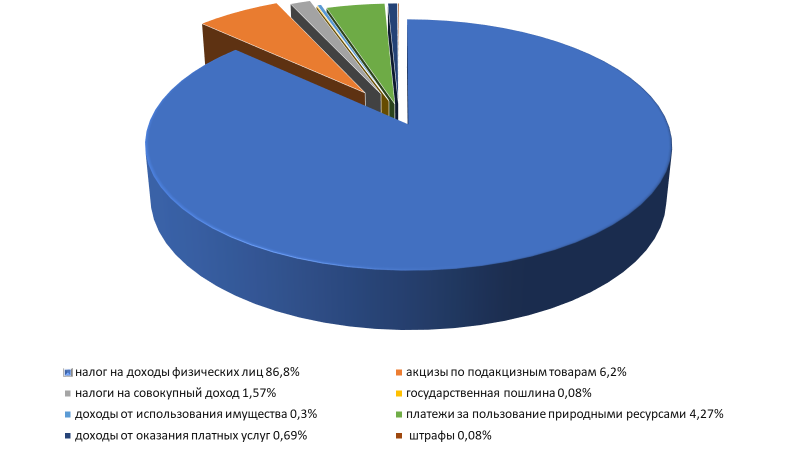    Динамика собственных доходов муниципального образования «Катангский район» представлена в таблице №3:                                                                                                             											    тыс. руб.          Налоговые доходы      Анализ доходной части районного бюджета показывает, что основной удельный вес в структуре налоговых доходов занимает налог на доходы физических лиц.   Прогноз поступлений по налогам на доходы физических лиц – бюджетообразующего налога - на 2022 год и плановый период  сформирован администрацией муниципального образования «Катангский район» на  основании данных главного администратора - УФНС по Иркутской области, а также  в соответствии с прогнозом социально-экономического развития Катангского района (с учетом информации крупнейших налогоплательщиков).  Плановый показатель по налогу на доходы физических лиц на 2022 год определен в сумме 310 775,1 тыс. рублей с увеличением объема поступлений на сумму 16 448,1 тыс. рублей, или на 5,5% от ожидаемого исполнения 2021 года.   В 2023 году поступления по данному налогу прогнозируются в объеме 324 258,4  тыс. рублей (+ 4,3% к прогнозируемым поступлениям 2022 года), в 2024 году – 329 873,7 тыс. рублей (+ 1,7% к прогнозируемым поступлениям 2023 года).Налоги на товары на товары (работы, услуги), реализуемые на территории РФ представлен в бюджете района Акцизами на подакцизные товары (главный администратор доходов УФК по Иркутской области).  Объем поступлений по данному виду налогов на 2022 год  и плановый период 2023 и 2024 годов спрогнозирован  с учетом положений проекта закона об областном бюджете в части установления нормативов распределения среди  муниципальных образований Иркутской области доходов от уплаты распределяемых по так называемой котловой схеме акцизов и   составляет в 2022 году- 22 101,8 тыс. рублей ( +4,2% к прогнозируемым поступлений 2021 года), в 2023 году 23 168,2 тыс. рублей (+ 4,8% к прогнозируемым поступлениям 2022 года), в 2024 году 25 023,0 тыс. рублей (+ 8,0% к прогнозируемым поступлениям 2023 года).        Налоги на совокупный доход представлены в виде налога, взимаемого в связи с применением упрощенной системы налогообложения и налога, взимаемого в связи с применением патентной системы налогообложения.      Объем поступлений по данному виду налогов спрогнозирован по данным главного администратора – УФНС по Иркутской области с учетом требований Закона Иркутской области от 22.10.2013 года № 74-ОЗ «О межбюджетных трансфертах и нормативах отчислений доходов в местные бюджеты»  и составляет в 2022 году – 5615 тыс. рублей, (+ 5,2% к ожидаемым поступлениям 2021 года), в 2023 году 5720 тыс. рублей (+ 1,9% к прогнозируемым поступлениям 2022 года), в 2024 году –  5 815 тыс. рублей (+10,6% к прогнозируемым поступлениям 2023 года).      Государственная пошлина. Расчет прогноза поступления государственной пошлины в бюджет муниципального образования «Катангский район» осуществлен на основании информации главных администраторов доходов и составляет в 2022 году 300,0 тыс. рублей (+ 1,6% к уровню 2021 года), в 2023 году – 310,0 тыс. рублей ( +  3,3% к уровню 2022 года), в 2024 году – 320,0 тыс.  рублей (+3,2% к уровню 2023 года).Неналоговые доходы       Прогноз поступления неналоговых доходов в бюджет МО «Катангский район» сформирован на основании информации главных администраторов доходов о прогнозируемом поступлении доходов и составляет в 2022 году – 19 171,4 тыс.  рублей (-1,0 % к уровню 2021 года), в 2023 году -19 442,2 тыс.  рублей (+1,4 к уровню 2022 года), в 2024 году – 19 683,0 тыс. рублей (+1,2 % к уровню 2023 года).          Доходы от использования имущества, находящегося в муниципальной собственности спрогнозированы в 2022 году в размере 1065  тыс. рублей (+1,1% к уровню 2021 года), в 2023 году 1006 тыс. рублей (-5,5% к уровню 2022 года), в 2024 году 1014 тыс. рублей (+0,8% к уровню 2023 года).         Платежи при пользовании природными ресурсами (главный администратор доходов управление Росприроднадзора по Иркутской области) прогнозируются в 2022 году размере 15 268,9  тыс. рублей (-1% к уровню 2021 года), в 2023 году 15638,6 тыс. рублей (+2,4% к уровню 2022 года), в 2024 году 15 851 тыс. рублей (+1,4% к уровню 2023 года).        Доходы от оказания платных услуг спрогнозированы в 2022 году в размере 2 455 тыс. рублей (+12,3% к уровню 2021 года), в 2023 и 2024 годах прогноз так же составляет 2 455 тыс. рублей.          Доходы от реализации муниципального имущества в 2022 году прогнозируются в размере 102 тыс. рублей (-61,5% к уровню 2021 года), в 2023 году 52 тыс. рублей (-49% к уровню 2022 года), в 2024 году  62 тыс. рублей (+19,2% к уровню 2023 года).         Доходы от штрафных санкций спрогнозированы в 2022 году в размере 280 тыс. рублей (+1,7% к уровню 2021 года), в 2023 году 290 тыс. рублей (+3.6% к уровню 2022 года), в 2024 году  300 тыс. рублей (+3,4% к уровню 2023 года).Безвозмездные поступления        Безвозмездные поступления на 2022 год и плановый период 2023 и 2024 годов определены в соответствии с Проектом закона Иркутской области «Об областном бюджете на 2022 год и на плановый период 2023 и 2024 годов», а также проектами бюджетов поселений, входящих в состав Катангского  района.       Дотации бюджету муниципального образования «Катангский район» из областного бюджета на 2022 год и плановый период не запланированы.      Субсидии. Прогнозируемые объемы поступления субсидий на 2022 год предусмотрены в проекте областного бюджета бюджету района в сумме 54 220,5 тыс. рублей, что выше ожидаемого уровня 2021 года на 4 078,9 тыс. рублей (8,1%).  В 2023 году размер субсидии прогнозируется в сумме 31 541,1 тыс. рублей (-41,8% к уровню 2022 года), в 2024 году 18442,7 тыс. рублей (-41,5% к уровню 2023 года).      Субвенции. Прогнозируемые объемы поступления субвенций на 2022 год предусмотрены в проекте областного бюджета бюджету района в сумме 169 950,1 тыс. рублей, что ниже ожидаемого уровня 2021 года на 11 461,4 тыс. рублей (-6,3%).  В 2023 году размер субвенций  прогнозируется в сумме 192 534,2 тыс. рублей (+13,3% к уровню 2022 года), в 2024 году 181 539,5 тыс. рублей (-5,7% к уровню 2023 года).      Иные межбюджетные трансферты. Иные межбюджетные трансферты в параметрах проекта Закона Иркутской области «Об областном бюджете на 2022 и на плановый период 2023 и 2024 годов» бюджету муниципального образования «Катангский район» район не предусмотрены.      Межбюджетные трансферты, передаваемые из бюджетов поселений, входящих в состав Катангского района, в соответствии с заключенными соглашениями, составят в 2022 году 5 374,2 тыс. рублей, что соответствует ожидаемому уровню 2021 года (+0,01%).  В 2023 и 2024 годах размер иных межбюджетных трансфертов прогнозируется в сумме 5 374,2 тыс. рублей соответственно. Расходы бюджета муниципального образования«Катангский район»      Согласно пояснительной записке к проекту бюджета муниципального образования «Катангский район», проект бюджета по расходам на 2022-2024 годы составлен с учетом единых подходов в соответствии с порядком и методикой планирования бюджетных ассигнований бюджета, утвержденными приказом финансового управления администрации муниципального образования «Катангский район» от 23 мая 2016 года № 23.      Расходная часть проекта решения ориентирована на реализацию следующих приоритетных направлений - реализация Указов Президента Российской Федерации от 7 мая 2012 года, направленная на достижение всех целевых показателей по размерам заработной платы отдельным категориям работников, установленных «майскими» Указами Президента Российской Федерации 2012 года; выполнение социальных обязательств перед населением.         Динамика расходной части бюджета муниципального образования «Катангский район» представлена в виде диаграммы.           Планирование расходов бюджета муниципального образования «Катангский район» на 2022 год и плановый период 2023-2024 годов осуществлялось   с учетом требований Федерального закона от 06.10.2003 года № 131-ФЗ «Об общих принципах организации местного самоуправления в РФ», а также областного закона от 03.11.2016г № 96-оз «О закреплении за сельскими поселениями Иркутской области вопросов местного значения».         В целях обеспечения финансирования приоритетных направлений социально-экономического развития района, главными распорядителями бюджетных средств произведено распределение доведенных предельных объемов бюджетных ассигнований районного бюджета на 2022 год и на плановый период 2023 и 2024 годов по подведомственным распорядителям и получателям бюджетных средств, в том числе между муниципальными программами муниципального образования «Катангский район».       Учитывая положения пункта 5 статьи 184.1 Бюджетного кодекса Российской Федерации, условно-утвержденные расходы планового периода не учтены при распределении бюджетных ассигнований по кодам бюджетной классификации расходов бюджетов.      Проектом бюджета предлагается утвердить общий объем расходов районного бюджета на 2022 год в сумме 588 661,9 тыс. рублей,  на 2023 год –   611 909,8 тыс. рублей, на 2024 год –  606 108,6 тыс. рублей.          По отношению к оценке исполнения бюджета муниципального образования «Катангский район» за 2021 год (655 431,5 тыс. рублей) прогнозируемые расходы в 2022 году снижены на 66 769,6 тыс. рублей или на 10,2 %.               Сведения по удельному весу расходов бюджета в 2022 году по разделам в общей сумме расходов представлены в виде диаграммы:      Наибольший удельный вес приходится на раздел «Образование» -52,9% от всех расходов бюджета, из них 52% расходов осуществляется за счет средств субвенций муниципальному образованию из областного бюджета на обеспечение государственных гарантий реализации прав на получение общедоступного и бесплатного дошкольного, начального общего, основного общего, среднего общего образования в муниципальных общеобразовательных организациях, обеспечение дополнительного образования детей в муниципальных общеобразовательных организациях и на  обеспечение государственных гарантий реализации прав на получение общедоступного и бесплатного дошкольного образования в муниципальных дошкольных образовательных организациях.       Динамика расходов в разрезе разделов классификации расходов бюджета на 2022 год и плановый период 2023-2024 годов (без учета условно утвержденных расходов) представлена в таблице №4:             тыс.руб.       Большая часть расходов бюджета муниципального образования «Катангский район» район в 2022 году и плановом периоде прогнозируется по четырем разделам:        «Образование»: 2022 год – 311 367,1 тыс. рублей (52,9%), 2023 год – 302 860,5 тыс. рублей (50,3%), 2024 год - 304 649,1 тыс. рублей (52%).      «Национальная экономика»:  2022 год – 91 584,5 тыс. рублей (15,6%), 2023 год – 95 921,8 тыс. рублей (15,9%), 2024 год -   90 490,4 тыс. рублей (15,4%).       «Общегосударственные вопросы»: 2022 год – 78 862,9 тыс. рублей (13,4%), 2023 год – 85 699 тыс. рублей (14,2%), 2024 год -   97 693,3 тыс. рублей (16,7%).        «Культура и кинематография: 2022 год – 69 066,6 тыс. рублей (11,7%), 2023 год –  51 283 тыс. рублей (8,5%), 2024 год – 53457,3 тыс. рублей (9,1%).        В структуре расходов по-прежнему наибольший удельный вес занимают расходы на финансирование социальной сферы (образование, культура и кинематография, социальная политика, физкультура и спорт): 2022 год – 65,9%, 2023 год – 60,1%, 2024 год -62,4 %.            Удельный вес расходов планового периода указан без учета условно утвержденных расходов.         Из расчетов предоставленных финансовым управлением и главными распорядителями бюджетных средств установлено, что в проекте бюджета на 2022 год учтены расходы в следующих объемах (информация представлена выборочно по основным статьям расходов, в процентном соотношении от потребности):  - заработная плата с начислениями на нее по району– 86,9%;  -  коммунальные расходы (в связи с ростом тарифов) – 55%;    -  льготные проезды к месту отдыха и обратно – 35%;   -  связь – 92%;  - питание 100%;  - медикаменты – 11%.       Всего, социально значимые расходы запланированы в размере 257 769,7 тыс. рублей или 78% от потребности.          В соответствии с распоряжением правительства Иркутской области №336-рп от 17.06.2021 года, которым устанавливается предельный уровень софинансирования из областного бюджета расходного обязательства муниципального образования по реализации мероприятия для муниципального образования  «Катангский район», объем софинансирования установлен в размере 79%, соответственно за счет средств района - 21%.            На 2022 год на условиях софинансирования расходов предусмотрен ряд мероприятий:- частичное возмещение транспортных расходов организаций розничной торговли, осуществляющих доставку товаров первой необходимости –         3 635,1 тыс. рублей;- приобретение и доставку топлива и горюче-смазочных материалов, необходимых для обеспечения деятельности муниципальных учреждений –  5 426 тыс. рублей; -  капитальные вложения в объекты муниципальной собственности, которые осуществляются из местных бюджетов, в целях реализации мероприятий по строительству, реконструкции объектов культуры и архивов – 4 232,9 тыс. рублей;-   организация бесплатного горячего питания обучающихся, получающих начальное общее образование в муниципальных образовательных организациях –   318,3 тыс. рублей;- реализация мероприятий перечня проектов народных инициатив – 232,6 тыс. рублей;- обеспечение бесплатным двухразовым питанием обучающихся с ограниченными возможностями здоровья в муниципальных общеобразовательных организациях в Иркутской области – 102,9 тыс. рублей;- на обеспечение бесплатным питьевым молоком обучающихся 1-4 классов – 75,1 тыс. руб.;- софинансирование по организации отдыха детей в каникулярное время на оплату стоимости набора продуктов питания – 87,4 тыс. рублей; - комплектование книжных фондов муниципальных общедоступных библиотек и государственных центральных библиотек субъектов -7,3 тыс. рублей.     Общая сумма софинансирования составляет 14 117,6 тыс. рублей или 3,9% от объема собственных доходов бюджета района. Основные направления бюджетной и налоговой политики муниципального образования «Катангский район»          Одновременно с проектом решения Думы муниципального образования «Катангский район» «О бюджете муниципального образования «Катангский район» на 2022 год и на плановый период 2023 и 2024 годов» администрацией   района представлены Основные направления бюджетной и налоговой политики муниципального образования «Катангский  район» на 2022 год и на плановый период 2023 и 2024 годов (далее - Основные направления), которые утверждены постановлением от 30.09.2021 года №222.        Основные направления разработаны в соответствии с Бюджетным кодексом Российской Федерации, Положением о бюджетном процессе в муниципальном образовании «Катангский район», утвержденным решением Думы муниципального образования «Катангский район» 30.07.2021 года №2/7 и устанавливают на среднесрочный период приоритеты в сфере управления общественными финансами на муниципальном уровне, а также условия, принимаемые для формирования районного бюджета на 2022 год и на плановый период 2023 и 2024 годов, обеспечивают прозрачность и открытость бюджетного планирования. В Основных направлениях представлены итоги реализации бюджетной и налоговой политики в 2020-2021 годах. Как следует из Основных направлений, для обеспечения сбалансированности бюджета на постоянной основе осуществлялись мероприятия, направленные на своевременное и полное поступление доходов.  Одновременно с развитием доходного потенциала, проводилась работа по оптимизации расходов районного бюджета, что привело в итоге, к исполнению консолидированного бюджета района с профицитом.       Основная цель бюджетной и налоговой политики в 2022-2024 годах     Катангского района заключается в наращивании налоговых и неналоговых доходов бюджета темпами, опережающими инфляцию.           В предстоящий трехлетний период основными задачами бюджетной и налоговой политики являются принятие действенных мер по увеличению доходной базы муниципального образования «Катангский район» для обеспечения сбалансированности консолидированного бюджета и поддержка инвестиционной деятельности, соблюдение приемлемого соотношения между сохранением бюджетной устойчивости с одной стороны и поддержкой предпринимательской и инвестиционной активности с другой стороны.          В 2022-2024 годах приоритеты бюджетной политики будут направлены на обеспечение потребностей граждан муниципального образования «Катангский район» в муниципальных услугах, повышение их доступности и качества, реализацию долгосрочных целей социально-экономического развития муниципального образования «Катангский район», в связи с чем, планируется особое внимание уделить дальнейшей качественной разработке и реализации муниципальных программ как основного инструмента повышения эффективности бюджетных расходов, созданию механизма контроля за их выполнением.Бюджетный прогноз муниципального образования «Катангский район»       Часть 2 статьи 172 БК РФ устанавливает, что составление проектов бюджетов основывается, в том числе, на бюджетном прогнозе (проекте бюджетного прогноза, проекте изменений бюджетного прогноза на долгосрочный период). Порядок разработки и утверждения бюджетного прогноза муниципального образования «Катангский район» утвержден постановлением администрации района №180-п от 23.07.2021 года.       Проект бюджетного прогноза муниципального образования «Катангский район» на 2022-2027 годы представлен в составе документов и материалов одновременно с Проектом Решения о бюджете.  Бюджетный прогноз разрабатывается финансовым управлением совместно со структурными подразделениями администрации района. Проект бюджетного прогноза муниципального образования представлен в виде таблицы с основными параметрами бюджета района на 2022 -2027 годы. Данные основных характеристик бюджета муниципального образования «Катангский район» на 2022-2024 годы, отраженные в проекте бюджетного прогноза, соответствуют проекту решения о бюджете.  Соответствие ассигнований на 2022-2024 годы объемам финансирования, утвержденным в муниципальных программах          Бюджет муниципального образования «Катангский район» в 2022 году и плановом периоде на 98,3% является программным.         В муниципальном образовании «Катангский район» программы разрабатываются в соответствии с Порядком, утвержденным постановлением администрации муниципального образования «Катангский район» от 01.11.2018 года № 269-п «Об утверждении порядка разработки, реализации и оценки эффективности муниципальных программ муниципального образования «Катангский район». В соответствии со ст. 184.2 Бюджетного кодекса РФ к проекту решения о бюджете представлены паспорта муниципальных программ, в соответствии с Перечнем муниципальных программ, утвержденным Постановлением администрации от 14.11.2018 г № 286-п «№ Об утверждении Перечня муниципальных программ МО «Катангский район». Перечень муниципальных программ состоит из 7 программ.          В соответствии с письмом Минфина России от 30 сентября 2014 года № 09-05-05/48843, средства на содержание законодательных (представительных) органов, судебных органов, избирательных комиссий, контрольно-счетных органов и т.п. органов субъектов Российской Федерации (муниципальных образований) в рамках государственных (муниципальных) программ не отражаются ввиду невозможности установления высшим исполнительным органом государственной власти субъекта Российской Федерации (местной администрацией муниципального образования) целевых показателей (индикаторов) для таких органов.         Непрограммные расходы бюджета муниципального района запланированы   на 2022 год составил 9 741,9 тыс. рублей (1,7%), на 2023 год 10 741,4 тыс. рублей (1,8%), на 2024 год 11 063 тыс. рублей (1,9%). В составе непрограммных расходов предусмотрены бюджетные ассигнования на обеспечение деятельности и функционирование выборных и иных должностей органов местного самоуправления, а именно на содержание Мэра, Думы и Контрольно-счетной палаты муниципального образования «Катангский район».        Данные о соответствии объемов бюджетных средств на реализацию муниципальных программ указанных в Паспортах программ с проектом решения о бюджете района приведены в таблице №5:                                                                                                                         тыс.рублейВ соответствии со статьей 172 БК РФ составление проектов бюджетов основывается, в том числе на муниципальных программах (проектах муниципальных программ, проектах изменений указанных программ).  В соответствии с письмом Минфина России от 30 сентября 2014 года № 09-05-05/48843 «О Методических рекомендациях по составлению и исполнению бюджетов субъектов Российской Федерации и местных бюджетов на основе государственных (муниципальных) программ» государственные (муниципальные) программы являются документом планирования бюджетных ассигнований во взаимосвязи с ожидаемыми результатами их использования.      Исходя из положений статьи 174.2 Бюджетного кодекса, параметры ресурсного обеспечения государственных (муниципальных) программ, включают объемы бюджетных ассигнований на исполнение действующих расходных обязательств (обусловленных уже принятыми нормативными правовыми актами, заключенными контрактами, международными договорами и соглашениями, иными аналогичными документами), а также предполагаемые объемы бюджетных ассигнований на исполнение принимаемых расходных обязательств (обусловленных законами, нормативными правовыми актами, договорами и соглашениями, предлагаемыми (планируемыми) к принятию или изменению в текущем финансовом году, в очередном финансовом году или в плановом периоде).          Ресурсное обеспечение муниципальных программ «Развитие образования в муниципальном образовании «Катангский район» на 2019-2024 годы», «Управление муниципальными финансами в муниципальном образовании «Катангский район» на 2019-2024 годы», «Безопасный город на 2019-2024 годы», «Социальное развитие муниципального образования «Катангский район» на 2019-2024 годы», «Устойчивое развитие сельских территорий муниципального образования «Катангский район» на 2019-2024 годы» установлено в меньшем объеме, чем предусмотрено проектом бюджета.         В соответствии с Положением о бюджетном процессе в муниципальном образовании «Катангский район», утвержденным решением Думы муниципального образования «Катангский район» 30.07.2021 года №2/7 муниципальные программы подлежат приведению в соответствие с решением о бюджете муниципального образования «Катангский район» не позднее трех месяцев со дня вступления его в силу.    Структура программ в общих программных расходах представлена в виде диаграммы:                        Ресурсное обеспечение муниципальных программ в разрезе подпрограмм представлено в таблице 6:                                                                             						(тыс. рублей)Непрограммные направления деятельности       В проекте решения на реализацию непрограммных направлений деятельности предусмотрены бюджетные ассигнования на 2022 год 9 741,9 тыс. рублей, на 2023 год 10 741,4 тыс. рублей, на 2024 год 11 063,0 тыс. рублей, в том числе за счет средств поселений переданных на осуществление части полномочий по решению вопросов  местного значения в соответствии  с заключенными соглашениями на осуществление внешнего финансового контроля поселений, входящих в состав муниципального образования «Катангский район», расходы составят по 364,8  тыс. рублей ежегодно.         Расходы направлены на обеспечение деятельности органов местного самоуправления, из них на содержание главы муниципального образования «Катангский район», расходы составят на 2022 год 3 798,6 тыс. рублей на 2023-2024  годы по 4 926,4 тыс. рублей ежегодно; районной думы муниципального образования «Катангский район», расходы составят на 2022 год 2 443,9 тыс. рублей на 2023 год 2 413,9 тыс. рублей 2024 год 2 633,7 тыс. рублей; контрольно-счетной палаты муниципального образования «Катангский район», расходы составят на 2022 год 3 499,4 тыс. рублей, на 2023 год 3 401,1 тыс. рублей, на 2024 год 3 502,9 тыс. рублей. Межбюджетные трансферты          В проекте бюджета района предусмотрены расходы для обеспечения сбалансированности и устойчивости бюджетов поселений, входящим в состав Катангского  района  в 2022 году в размере  24 501,4 тыс. рублей,  в 2023 году – 36 406 тыс. рублей, 2024 году – 25 841,5 тыс. рублей. Межбюджетные трансферты поселениям предусмотрены в виде дотации на выравнивание бюджетной обеспеченности поселений: 2022 год – 13 169,4 тыс. рублей, 2023 год – 24 054,2 тыс. рублей, 2024 год – 13 060,6 тыс. рублей; а так же в виде  иных межбюджетных трансфертов:  в 2022 году - 11 332 тыс. рублей; в 2023 году – 12 351,8 тыс. рублей; в 2024 году –  12 780,9 тыс. рублей. Субсидии юридическим лицам       В проекте решения о бюджете предусмотрены субсидии, целях возмещения затрат или недополученных доходов в связи с производством (реализацией) товаров, выполнением работ, оказанием услуг в интересах муниципального образования «Катангский район»:- обеспечения населения лекарственными средствами, в части приобретения и возмещения транспортных расходов на доставку минимального ассортимента лекарственных средств, необходимых для оказания медицинской помощи – 1040 тыс. рублей;- частичного возмещения транспортных расходов юридических лиц и индивидуальных предпринимателей, осуществляющих торговую деятельность и доставку товаров первой необходимости в поселения, согласно перечню продовольственных товаров, установленному нормативным правовым актом Правительства Иркутской области – за счет средств бюджета субъекта 13674,7 тыс. рублей, что ниже, чем в 2020 году на 3,4%, и за счет средств муниципального бюджета – 3 635,1 тыс. рублей или 21% от суммы расходов;- осуществление пассажирских перевозок на территории муниципального образования «Катангский район» - 2500 тыс. рублей (план на 2021 год составил 2700 тыс. рублей).        Предоставление субсидий, осуществляется в рамках муниципальных программ, на основании утвержденных администрацией порядков их предоставления.Исполнение публичных нормативных обязательств       Проектом решения общий объем бюджетных ассигнований, направляемых на исполнение публичных нормативных обязательств муниципального образования «Катангский район» на 2022 год и плановый период 2023 и 2024 годов, установлен согласно Приложению № 12 к проекту решения. Дорожный фонд         Решением Думы муниципального образования «Катангский район» №3/6 от 25.10.2013 года создан дорожный фонд муниципального образования «Катангский район».  Прогноз поступления акцизов на нефтепродукты в 2022 году, которые будут направлены в дорожный фонд района, составят  на 2022 год - 22 101,8 тыс. рублей, на 2023 год - 23 168,2 тыс. рублей, на 2024 год - 25 023,0 тыс. рублей.  Расходование фонда в 2022 году и плановом периоде 2023-2024 годов планируется осуществить в рамках подпрограммы «Развитие дорожного хозяйства» в муниципальной программе «Экономическое развитие муниципального образования «Катангский район» на 2019-2024 годы». Ожидаемое исполнение в 2021 году -22 101,8 тыс. рублей.Дефицит бюджета, источники финансирования дефицита бюджета          Проект бюджета района на 2022 год сформирован с дефицитом  в  1 153,9  тыс. рублей,  или 0,3% от утвержденного общего годового объема доходов бюджета района без учета утвержденного объема безвозмездных поступлений в 2023 году дефицит бюджета прогнозируется в объеме 9 561,5 тыс. рублей, или 2,5% утвержденного общего годового объема доходов бюджета района без учета утвержденного объема безвозмездных поступлений, на 2024 год в сумме 20 037,6 тыс. рублей или 5% утвержденного общего годового объема доходов бюджета района без учета утвержденного объема безвозмездных поступлений.         Соотношение размера дефицита районного бюджета к общему годовому объему доходов районного бюджета без учета объема безвозмездных поступлений  в 2022 году (0,3%),  в 2023 году (2,5%) и  в 2024 году (5%)   не превышает предельные значения, установленные п.3 ст. 92.1 Бюджетного кодекса РФ. Источником финансирования дефицита бюджета 2022 году и плановом периоде определено привлечение заемных средств. В 2022 году и плановом периоде 2023 и 2024 годов бюджет сбалансирован. Предусмотренные источники финансирования дефицита районного бюджета соответствуют ст. 96 Бюджетного кодекса РФ.          Верхний предел муниципального долга муниципального образования «Катангский район» на 1 января 2023 года  установлен в размере 4 232,9  рублей,  на 1 января 2024 года  – 13 794,4 тыс. рублей, на 1 января 2025 года –  33 832,1 тыс. рублей. Предельный объем муниципального долга не должен превышать утвержденный общий годовой объем доходов местного бюджета без учета утвержденного объема безвозмездных поступлений и (или) поступлений налоговых доходов по дополнительным нормативам отчислений. Требования ст.107 Бюджетного кодекса РФ не нарушены.  Соответствие требованиям законодательства состава и содержания документов, прилагаемых к проекту бюджета  Проект решения районной Думы «О бюджете муниципального образования «Катангский район» на 2022 год и плановый период 2023 и 2024 годов» внесен на рассмотрение в Думу муниципального образования «Катангский район» в срок, установленный действующим законодательством. Перечень и содержание документов и материалов, которые в соответствии со ст.184.2 Бюджетного кодекса РФ, ст. 23 Положения о бюджетном процессе в муниципальном образовании «Катангский район» представляются одновременно с проектом решения о бюджете в Думу соответствуют требованиям бюджетного законодательства. Проект бюджета муниципального образования «Катангский район» на 2022 год и плановый период 2023 и 2024 годов» со всеми приложениями размещен на официальном сайте  муниципального образования «Катангский район» в сети «Интернет», что согласуется с принципом прозрачности (открытости), установленного ст.36. Бюджетного Кодекса РФ и означающем обязательную открытость для общества и СМИ проектов бюджетов, внесенных в представительные органы муниципальных образований, процедур рассмотрения и принятия решений по проектам бюджетов. Выводы:        1. Проект решения «О бюджете муниципального образования «Катангский район» на 2022 год и плановый период 2023 и 2024 годов» внесен на рассмотрение в Думу  муниципального образования «Катангский район» и Контрольно-счетную палату муниципального образования «Катангский район» в срок, установленный действующим законодательством.       2. Структура и состав показателей Проекта решения о бюджете соответствуют требованиям, установленным статьей 184.1 БК РФ, документы и материалы, представленные одновременно с Проектом решения о бюджете, соответствуют требованиям статьи 184.2 БК РФ и ст. 23 Положения «О бюджетном процессе в муниципальном образовании «Катангский район».         3. Основные параметры Проекта бюджета муниципального образования «Катангский район» на 2022 год и плановый период 2023 и 2024 годов» соответствуют требованиям статьи 33 БК РФ.       4. При формировании Проекта бюджета соблюдены ограничения, установленные БК РФ, а именно: по размеру дефицита местного бюджета, верхнему пределу муниципального долга и расходам на его обслуживание, предельному объему заимствований, размеру резервного фонда.      5.Анализ текстовых статей проекта бюджета показал достаточную регламентацию исполнения бюджетного процесса в 2022 году и плановом периоде 2023 и 2024 годов с учетом действующего законодательства.     6. В соответствии со ст. 169 БК РФ Проект решения о бюджете составлен сроком на три года – очередной финансовый год и плановый период.      7. В соответствии с требованиями п. 1 ст. 173 БК РФ Прогноз социально-экономического развития муниципального образования «Катангский район» составлен на трехлетний период.     8. Бюджетная и налоговая политика района нацелена на обеспечение сбалансированности и устойчивости районного бюджета с учетом текущей экономической ситуации.     9. Данные основных характеристик   бюджета муниципального образования «Катангский район» на 2022 год и плановый период 2023 и 2024 годов, отраженные в проекте бюджетного прогноза, соответствуют основным показателям Прогноза СЭР на 2022 - 2024 годы   и проекту решения о бюджете.    10. В целях соблюдения принципа прозрачности, обязательной открытости для общества и средств массовой информации Проект решения о бюджете, внесенный на рассмотрение в районную Думу со всеми приложениями размещен в информационно-телекоммуникационной сети «Интернет» в соответствии с требованиями ст. 36 БК РФ.           Контрольно-счетная палата обращает внимание на отдельные недостатки представленных документов и материалов одновременно с Проектом решения о бюджете:           Ресурсное обеспечение муниципальных программ «Развитие образования в муниципальном образовании «Катангский район» на 2019-2024 годы», «Управление муниципальными финансами в муниципальном образовании «Катангский район» на 2019-2024 годы», «Безопасный город на 2019-2024 годы», «Социальное развитие муниципального образования «Катангский район» на 2019-2024 годы», «Устойчивое развитие сельских территорий муниципального образования «Катангский район» на 2019-2024 годы» установлено в меньшем объеме, чем предусмотрено проектом бюджета.         Пояснительная записка к прогнозу социально-экономического развития района не соответствовала форме, утвержденной Постановлением Администрации МО «Катангский район» от 29 июня 2017 № 152-п «Об утверждении Положения о порядке разработки прогноза социально-экономического развития муниципального образования «Катангский район». В настоящее время пояснительная записка к прогнозу СЭР приведена в соответствие с указанным Положением.          Рекомендации:          По мнению Контрольно-счетной палаты муниципального образования «Катангский район» проект решения районной Думы «О бюджете муниципального образования «Катангский район» на 2022 год и плановый период 2023 и 2024 годов»   соответствует действующему законодательству  и может быть рекомендован к принятию Думой муниципального образования «Катангский район». 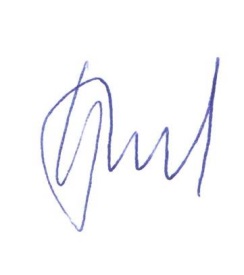 Председатель Контольно-счетной  палаты муниципального образования	 	         «Катангский район»				А.О.Башмаков	                                                                           от10 декабря 2021 года№14       160 550,47            162 639,34              162 631,80         167 512, 86          172 6621,80               179 301, 24	2019 факт         2020 факт           2021 оценка      2022 прогноз     2023 прогноз       2024 прогноз    69,05                              190,05                198,10                 205,00               210,08                            215,30	2019 факт         2020 факт           2021 оценка      2022 прогноз     2023 прогноз       2024 прогноз    6,414                             6,470                6,470                      6,470                      6,468                            6,468	2019 факт         2020 факт           2021 оценка      2022 прогноз     2023 прогноз       2024 прогноз    86 292,66                     99 422,2            106 580,6            112 868,85                  11986,72          127 298,46                   	2019 факт         2020 факт           2021 оценка      2022 прогноз     2023 прогноз       2024 прогноз    6 644,88                   7 719,19            8 274,92                 8763,14                      9 303,58                 9 880,40                   	2019 факт         2020 факт           2021 оценка      2022 прогноз     2023 прогноз       2024 прогнозПоказателиИсполнение 2019 годИсполнение 2020 годОжидаемое исполнение 2021 годПроект на2022 годОтношение Проекта 2022 г.к уровню, %Отношение Проекта 2022 г.к уровню, %Отношение Проекта 2022 г.к уровню, %ПоказателиИсполнение 2019 годИсполнение 2020 годОжидаемое исполнение 2021 годПроект на2022 год2019 год2020 год2021 годНалоговые и неналоговые288 158,9332 231,9341 410,8357 963,3124,2107,7104,8Безвозмездные поступления275 142,2277 807,5266 982,8229 449,583,483,685,9Доходы всего563 301,2610 039,4608 393,5587 508,0104,396,396,6Расходы551 647,1608 181,4655 431,5588 661,9106,796,889,8Дефицит (-)Профицит (+)+11654,1+1 858-47037,9-1 153,9--+97,5Показатель2019 г.факт2020г.,факт2021 г., оценкаТемп роста 2020-2021,%2022 г., прогнозТемп роста, 2021-2022,%2023 г., прогнозТемп роста 2022-2023,%2024 г., прогнозТемп роста 2023-2024,%Всего доходов563 301,2610 039,4608 393,6-0,3587 508-3,4602 348,3+2,5586 071,0-2,7Налоговые и неналоговые доходы288158,9332 231,9341 410,8+2,8357 963,3+4,8372 898,8+4,2380 714,6+2,1Удельный вес %51,254,556,1-60,9-61,9-65-Налоговые доходы277817,6321 114,7321 750,2+0,2338 791,9+5,3353 456,6+4,3361 031,7+2,1Удельный вес %49,352,652,9-57,6-58,7-61,6-Неналоговые доходы10341,311 117,219 660,6+76,819 171,4-2,519 442,2+1,419 683+1,2Удельный вес %1,81,83,2-3,3-3,2-3,4-Безвозмездные поступления275142,2277 807,5266 982,8-3,9229 544,7-14229 449,5+0,04205 356,4-10,5Удельный вес %48,845,543,9 -39-38,1-35-Дотации 202918 639,52 970,3 -84,10,000,00,000,00,000,0Удельный вес %0,43,10,5-------Субсидии 81170,368 43050 141,6-26,754 220,5+8,131 541,1-41,818 442,7-41,5Удельный вес %14,411,28,2-9,2-5,2-3,1Субвенции174392,5186 921,7 181 411,5-2,9169 950,1-6,3192 534,2+13,3181 539,5-5,7Удельный вес %3130,629,8-28,9-32-31-Иные безвозмездные поступления226505 905,329 752,6+5045 374,2-81,95 374,205 374,20Удельный вес %3,514,9-0,9-0,9-0,9Возврат остатков безвозмездных поступлений8083,32 089  --------Наименование2020 годфакт 2021оценкаТемп роста 2020-2021, %План 2022Темп роста2021-2022, %План 2023Темп роста2022-2023, %План 2024Темп роста2023-2024, %Налог на доходы физических лиц299 635294327 -1,8310775,1+5,5324 258,4   +4,3329 873,7+1,7Акцизы по подакцизным товарам19 387 21 206,6+9,422 101,8+4,223 168,2+4,825 023,0+8Налог на совокупный доход1 825,75 921,6+224,35615+5,2 5720+1,95815+1,6Госпошлина267,1295+10,4300+1,7310+3,3320+3,2Доходы от использования муниципального имущества986,31053+6,71 065  +1,11 006 -5,51 014  +0,8Платежи при пользовании природными ресурсами6 849,815 429,8+125,315 268,9-115 638,6+2,415 851,4+1,4Доходы от оказания платных услуг    2 008 2 185,1+8,82 455,5+12,32 455,502 455,50Доходы от реализации муниципального имущества5,726546,5 раз.102-61,552-4962+19,2Штрафы544,4275,4-49,4280+1,7290+3,6300+3,4Прочие неналоговые доходы723452,3-37,4----Итого332231,9341410,8+2,8357963,3 +4,8 372 898,8+4,2380 714,6+2,1Наименование2019факт2020факт2021оценкаТемп роста 2020-2021, %План 2022Темп роста 2021-2022, %План 2023Темп роста 2022-2023, %План 2024Темп роста 2023-2024, %Общегосударственные вопросы67719,579 748,595 890,5+20,278 862,9-17,885 699+8,797693,3+13,9,Национальная безопасность и правоохранительная деятельность3 469,95 2196 450,6+23,65 591,3-13,36 171,3+10,46 191,3+0,3Национальная экономика74 64692 719,3109 304,9+17,991 584,5-16,295 921,8+4,790 490,4+6,3Жилищно-коммунальное хозяйство26 257,738 947,317 692,8-54,60,00-16 343,8-0,00-Образование294771,7312 592,8342 313,2+9,5311367,1-9302 860,5-2,7304649,1+0,6Культура, кинематография54 290,148 863,252 091,1+6,669 066,6+32,651 283+4,953 457,3+4,2Социальная политика7 537,37 665,77479,7-2,47 535,1+0,77 512,9-0,37 598,1+1,1Физическая культура и спорт602,8352,2417,7 +18,6150-64150150Обслуживание государственного и муниципального долга-95,8-35,63-48,30-0-Межбюджетные трансферты22 352,122 064,223 785,2+7,824 501,4+336 406+48,625 841,5-29Условно утвержденные расходы----9 561,520 037,6Итого551647,1608171,4655431,5+7,8588 661,9-10,2611 909,8+7,6606108,6-0,9Наименование муниципальной программы 2022 годРесурсное обеспечение на 2022 год согласно паспорта МПОтклонение бюджета от МП2023 годРесурсное обеспечение на 2023 год согласно паспорта МПОтклонение бюджета от МП2024 годРесурсное обеспечение на 2024 год согласно паспорта МПОтклонение бюджета от МПМуниципальная программа «Развитие образования в муниципальном образовании «Катангский район» на 2019-2024 годы»286 624,6239 952+46672,6303 955,8239 761+64194 305744,4239 761+65983 Муниципальная программа «Развитие культуры в муниципальном образовании «Катангский район» на 2019-2024 годы»49 059,850637-1577,251 433,050637+79653 607,350637+2970,3Муниципальная программа «Управление муниципальными финансами в муниципальном образовании «Катангский район» на 2019-2024 годы»47 180,237 540,1+9640,158 905,937 540,1+2136649 139,337 540,1+11599 Муниципальная программа «Безопасный город» на 2019-2024 годы»5 791,33 420+2371,36 371,33 4202951,36 391,33 420+2971,3Муниципальная программа «Экономическое развитие муниципального образования «Катангский район» на 2019-2024 годы»159 956,5164921,2-4964,7150 298164921,2-14623,2156826,5164921,2-8094,7Муниципальная программа «Социальное развитие муниципального образования «Катангский район» на 2019-2024 годы»594,7530+64,7511,5530-18,5671,7530+141,7Муниципальная программа «Устойчивое развитие сельских территорий муниципального образования «Катангский район» на 2019-2024 годы»29 712,94 932,3+24 780,620 131,40+20 1312 627,60+2 627,6Итого по муниципальным программам578 920501932,6+76987,4591 606,9497509,3+94098575 008497509,3+77498 Наименование2022 год2023 год2024 год1234Муниципальная программа «Развитие образования в муниципальном образовании «Катангский район» на 2019-2024 годы»286 624,6303 955,8305 744,4Подпрограмма «Дошкольное образование»56 890,160 293,160 407,4Подпрограмма «Общее образование»170 917,6183 769185 089,4Подпрограмма «Дополнительное образование»22 929,323 622,523 911,6Подпрограмма «Организация отдыха и оздоровления детей в летнее время»2 758,42 758,42 758,4Подпрограмма «Обеспечение реализации муниципальной программы»33 129,233 512,833 577,5Муниципальная программа «Экономическое развитие муниципального образования «Катангский район» на 2019-2024 годы»159 956,5150 298,0156 826,5Подпрограмма «Выполнение полномочий органов местного самоуправления в соответствии с действующим законодательством»116 438,8105 058,6109 951,1Подпрограмма «Создание условий для устойчивого экономического развития» 18 349,819 005,118 786,3Подпрограмма «Развитие дорожного хозяйства»24 601,825 668,227 523,0Подпрограмма «Управление муниципальным имуществом»566,1566,1566,1Муниципальная программа «Развитие культуры в муниципальном образовании «Катангский район» на 2019-2024 годы»49 059,851 433,053 607,3Подпрограмма «Организация библиотечного, справочного и информационного обслуживания населения»18 788,418 972,019 382,7Подпрограмма «Организация музейного обслуживания населения Катангского района»3 068,03 118,13 652,7Подпрограмма «Организация досуга населения, развитие и поддержка народного творчества»23 963,025 972,826 787,6Подпрограмма «Обеспечение реализации муниципальной программы»3 240,43 370,13 784,3Муниципальная программа «Управление муниципальными финансами в муниципальном образовании «Катангский район» на 2019-2024 годы»47 180,258 905,949 139,3Подпрограмма «Выравнивание уровня бюджетной обеспеченности поселений Катангского района»24 501,436 406,025 841,5Подпрограмма «Формирование, исполнение и контроль за исполнением бюджета и сметы, ведения бухгалтерского учета»22 678,922 499,923 297,8Муниципальная программа «Устойчивое развитие сельских территорий муниципального образования «Катангский район» на 2019-2024 годы»29 712,920 131,42 627,6Подпрограмма «Устойчивое развитие сельских территорий на 2019-2024 годы»21 264,41107,0 1107,0 Подпрограмма «Реконструкция, капитальный и текущий ремонт объектов муниципальной собственности»02000,01250,0Подпрограмма «Территориальное планирование»8 448,5650,0220,0Подпрограмма Энергосбережение и повышение энергетической эффективности»03050Подпрограмма «Охрана окружающей среды»016 343,80Муниципальная программа «Безопасный город» на 2019-2024 годы»5 791,36 371,36 391,36 391,3Подпрограмма «Построение и развитие аппаратно-программного комплекса «Безопасный город»»5 564,36 144,36 164,36 164,3Подпрограмма «Защита населения и территории Катангского района от чрезвычайных ситуаций»227,0227,0227,0227,0Муниципальная программа «Социальное развитие муниципального образования «Катангский район» на 2019-2024 годы»594,7511,5671,7671,7Подпрограмма «Поддержка общественных организаций»190,0130,0200,0200,0Подпрограмма «Доступная среда»10,07,870,070,0Подпрограмма «Профилактика социально-негативных явлений»382,7362,7385,7385,7Подпрограмма «Устойчивое развитие коренных малочисленных народов севера проживающих на территории Катангского района»1,05,05,05,0Подпрограмма «Комплексные меры профилактики распространения наркомании, алкоголизма и ВИЧ-инфекции среди населения муниципального образования «Катангский район»11,06,011,011,0			 Наименованиесумма (тыс. рублей)сумма (тыс. рублей)сумма (тыс. рублей)			 Наименование2022 год2023 год2024 годЕжемесячная доплата к государственной пенсии муниципальным служащим3 068,53 068,5  3 068,5  Предоставление гражданам субсидий на оплату жилых помещений и коммунальных услуг1 129  1 129  1 129  ИТОГО4 197,5 4 197,5 4 197,5 